Nicola Valley Community Arts Council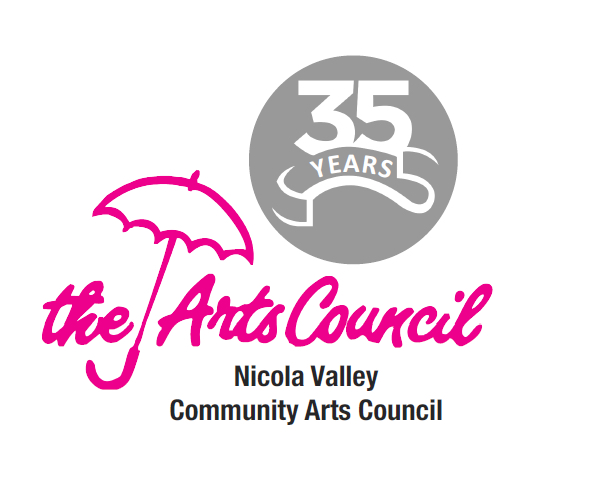 Program Application Form Budget and Final Financial Report Project Title:   	Date completed:   yyyy mm ddIncome:Budget: CashActual: CashBudget: In KindActual: In KindTicketsSalesGrantsDonationsNVCAC SupportOtherIncome Total:Expenses:Venue RentalPerformer FeesOther feesAdvertisingPromotionSuppliesFood & BeverageAlcoholOtherExpenses Total:Bottom Line: (Income minus Expenses = __)